Župa Presvetog Srca Isusova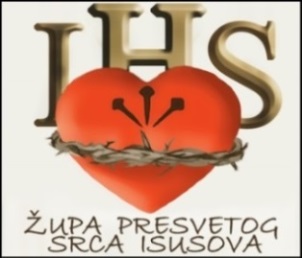 Palmotićeva 31, ZagrebŽUPNI LISTIĆ broj 34116. siječnja 2022.2. NEDJELJA KROZ GODINUEvanđelje: Iv 2, 1-12U ono vrijeme: Bijaše svadba u Kani Galilejskoj. Bila ondje Isusova majka. Na svadbu bijaše pozvan i Isus i njegovi učenici. Kad ponesta vina, Isusu će njegova majka: „Vina nemaju.“ Kaže joj Isus: „Ženo, što ja imam s tobom? Još nije došao moj čas!“ Nato će njegova mati poslužiteljima: „Što god vam rekne, učinite!“A bijaše ondje Židovima za čišćenje šest kamenih posuda od po dvije do tri mjere. Kaže Isus poslužiteljima: „Napunite posude vodom!“ I napune ih do vrha. Tada im reče: „Zagrabite sada i nosite ravnatelju stola.“ Oni odnesu. Kad okusi vodu što posta vinom, a nije znao odakle je – znale su sluge koje zagrabiše vodu – ravnatelj stola pozove zaručnika i kaže mu: „Svaki čovjek stavlja na stol najprije dobro vino, a kad se ponapiju, gore. Ti si čuvao dobro vino sve do sada.“Tako, u Kani Galilejskoj, učini Isus prvo znamenje i objavi svoju slavu te povjerovaše u njega njegovi učenici. Nakon toga siđe sa svojom majkom, s braćom i sa svojim učenicima u Kafarnaum. Ondje ostadoše nekoliko dana.KomentarNa svadbi je nazočna i Isusova majka. Možemo se pitati zašto je sveti Ivan toliko naglašavao Marijinu nazočnost. Vjerojatno je ove pojedinosti saznao od same Marije koju je po uskrsnuću uzeo k sebi. On ovdje polaže temelje vjerodostojnom štovanju Marije: ona nas uvijek vodi k Isusu, ona nam uvijek govori o Isusu i posreduje za nas kod svog Sina, kao što je posredovala u prilog mladom paru koji je došao u neprilike. Na svadbi su nazočni i Isusovi učenici. Njihovo je mjesto jednostavno uz Isusa, ovdje na svadbi, ali doći će vrijeme da ga i drugamo otprate, najprije na Golgotu a po završetku njihova života i u mučeničku smrt. To je životni put svakog učenika: slijediti učitelja kamo god pošao. I u našemu kršćanskom životu bili su, ima i bit će veoma lijepih radosnih trenutaka i dubokih duhovnih doživljaja, ali nasljedovanje Kristova puta ne završava sa svadbom u Kani, već Isusa trebamo i dalje slijediti, kamo god nas vodi…Isus je gospodar situacije: on je pozvao poslužitelje da napune vrčeve vodom i da ponude vjenčanog kuma. Isus se i danas tako ponaša: on je gospodar svake situacije i zato se ne moramo bojati da bi bilo što od onoga što se s nama i oko nas događa izbjeglo njegovoj pozornosti. M. Szentmartoni: Očarani Božjom Riječju Vjeronauk se nastavlja prema rasporedu iz prijašnjeg polugodišta. Svakog ponedjeljka molimo krunicu za obitelji i prestanak pandemije u 20 sati na Kamenitim vratima. Po pozivu i dalje dolazimo u blagoslov obitelji. Javite se u župni ured ili župniku.Ako poznajete nekoga tko razmišlja o redovničkom pozivu, više može saznati na www.skac.hr i www.isusovci.hr  Obavijest o promjeni rasporeda nedjeljnih svetih misa zbog hladnog vremena:NEDJELJOM su svete mise u DVORANI: 7: 00, 8:00 i 17:00 sati. U to vrijeme su ispovijedi u dvorani 1 i 2.NEDJELJOM su svete mise u BAZILICI: 9:30, 11:00, 12:15 i 19:00 sati. U to vrijeme su ispovijedi u knjižari i SKACu.Obavijest iz SKAC-a: sljedećeg petka (21.1.) nakon mise za mlade u 20.30 je cjelonoćno klanjanje za životna zvanja. „Po katoličkoj liturgiji svi ljudi na cijeloj zemlji razmatraju istoga dana o istim stvarima i na taj se način učvršćuje svijest o katoličkom jedinstvu svih naroda. Vjernik, koji se moli liturgijski, pridružuje se korovima anđeoskim, koji neprestano hvale Tvorca i čovjek se zapravo na taj način već na ovoj zemlji počinje vježbati u onoj službi koju će pun radosti i ushićenja obavljati u vječnosti.“ (I.Merz, Duhovna obnova po liturgiji, Luč, br. 1, 1924., str. 11-17; Sabrana Djela, sv. 1., str. 173)www.ivanmerz.hr    -    e-mail: postulatura@ivanamerz.hrMOLITVA KOJA LIJEČI U ovome smo evanđelju slušali o prvom Isusovom znamenju koje je učinio na svadbi u Kani Galilejskoj pretvorivši vodu u vino. Sveti Ivan Pavao II. upotrijebio je ovaj čudesni događaj za drugu deseticu otajstva svjetla, a meni se osobno uvijek najviše sviđalo upravo to otajstvo. Samo njegovo ime budi nadu i toplinu te nas poziva na molitvu. Krunica je, po mojemu mišljenju, jedna od najljepših molitava te sam ju, još od djetinjstva, rado molila. Moleći krunicu, osjećam kako me obuzima Božji mir i blagost te kako sve moje mladenačke brige postaju lakše. Vrijeme molitve krunice za mene predstavlja vrijeme razjašnjenja i sabiranja svih mojih misli, a mislim da je suvišno govoriti koliko sam puta upravo kroz molitvu krunice dobila, odnosno izmolila upravo onaj odgovor koji mi je trebao. Kako je Isus pretvorio vodu u vinu da bi se svadba mogla nastaviti odnosno da bi se gosti mogli okrijepiti, tako i molitva krunice okrepljuje naš duh i našu dušu pružajući joj nadu, odmor i mir koji je svima najpotrebniji u ovom užurbanom modernom životu.                                                                                                                                         Iva Smolčić 2. NEDJELJA KROZ GODINU.       16. SIJEČANJ 2022.MISE I ISPOVIJEDANJE U TJEDNU OD 17.  DO 22. SIJEČNJA 2022.  –  SVAKI DANNedjelja      (16.1.)  2. nedjelja kroz godinu; Ponedjeljak (17.1.) sv. Antun opat Egipat, (250.-356.); sv. Julijan S., pustinjak (377.)Utorak 	       (18.1.) sv. Priska, mučenica (3. st.); sv. Margareta Ugarska, djev. (Budim, +1270.)Srijeda        (19.1.) sv. Mario, Marta, Abaco i Audif., mučenici (Rim, 4. st.); sv. Germanik, muč.(Turska,1. st.)Četvrtak      (20.1.) sv. Fabijan, papa i mučenik (+250.); sv. Sebastijan, mučenik (+304.); sv. Henrik (Finska, +12.st.)Petak 	       (21.1.) sv. Agneza, djevica i mučenica (Rim,+4. st.); sv. Alban Roe i Th. Green, muč.(Engleska, +1642.)Subota 	       (23.1.) sv. Vinko, mučenik (Španj.+304.); sv. Vinko Pallotti (+1850.); bl. dr. Laszlo Bath., (Beč,+1931.)Nedjelja      (24.1.)  3. nedjelja kroz godinu; Opširnije o ovim svetcima vidi ovdje: http://ivanmerz.hr/katolicki-kalendar-prema-rimskom-martirologiju/Želite li da i drugi župljani, znanci ili prijatelji župni listić primaju e-poštom? Predložite im da pošalju e-poštu s naslovom „Želim ŽL e-poštom“ na info@ok-merz.hr   Ako ne želite primati župni listić učinite to na istu e-adresu.OBAVIJESTIMISLI  BLAŽENOGA  IVANA  MERZASVETE MISESVETE MISE           I    S    P    O    V    I    J    E    D    A    N    J    E           I    S    P    O    V    I    J    E    D    A    N    J    E           I    S    P    O    V    I    J    E    D    A    N    J    EVRIJEMEMISNIKVRIJEME-ISPOV.ISPVIJED - KNJIŽARAISPOVIJED - SKAC KLUB7:00P. ŠESTAK6:45 – 8:30P. JUNUŠIĆ - DVORANA 1P. VLAH - DVORANA 28:00P. SABOLIĆ9:30P. MATIĆ8:30 – 10:00P. NODILO - KNJIŽARAP. BALATINAC – SKAC KLUB11:00P. KOČIŠ10:30 – 12:00P. NAGY - KNJIŽARAP. ŠTANFEL – SKAC KLUB12:15P. NODILO12:00 – 13:00P. ROŽMARIĆ - KNJIŽARAP. JOZIĆ – SKAC KLUB17:00P. JUNUŠIĆ16:30 – 18:00P. SABOLIĆ - DVORANA 1P. RUBINIĆ - DVORANA 219:00P. JOZIĆ18:30 – 20:00P. MATIĆ - KNJIŽARAP. VLAH – SKAC KLUBSVETE MISESVETE MISE               I    S    P    O    V    I    J    E    D         D    V    O    R    A    N    A    1               I    S    P    O    V    I    J    E    D         D    V    O    R    A    N    A    1               I    S    P    O    V    I    J    E    D         D    V    O    R    A    N    A    1               I    S    P    O    V    I    J    E    D         D    V    O    R    A    N    A    1               I    S    P    O    V    I    J    E    D         D    V    O    R    A    N    A    1               I    S    P    O    V    I    J    E    D         D    V    O    R    A    N    A    1               I    S    P    O    V    I    J    E    D         D    V    O    R    A    N    A    1               I    S    P    O    V    I    J    E    D         D    V    O    R    A    N    A    1SATMISNIKVRIJEME ISPOVIJEDIPONEDJELJAKUTORAKSRIJEDAČETVRTAKPETAKSUBOTA6:00P. VLAH6:30 – 8P. JOZIĆ P. JOZIĆ P. JOZIĆ P. JOZIĆ P. JOZIĆ P. JOZIĆ7:00P. NODILO8:00P. NAGY8 – 9:30P. SABOLIĆP. SABOLIĆ P. SABOLIĆ P. SABOLIĆ P. SABOLIĆ P. SABOLIĆ9:00P. ŠTANFEL12:00P.BALATINAC11:30 – 13P. RUBINIĆP. ŠTANFELP. ŠTANFELP. RUBINIĆP. RUBINIĆP. RUBINIĆ18:30P. JUNUŠIĆ18 – 19:30P. ROŽMARIĆP. NAGYP. ROŽMARIĆP. ROŽMARIĆP. ROŽMARIĆP. ROŽMARIĆKROZ OVAJ TJEDAN SE SPOMINJEMO